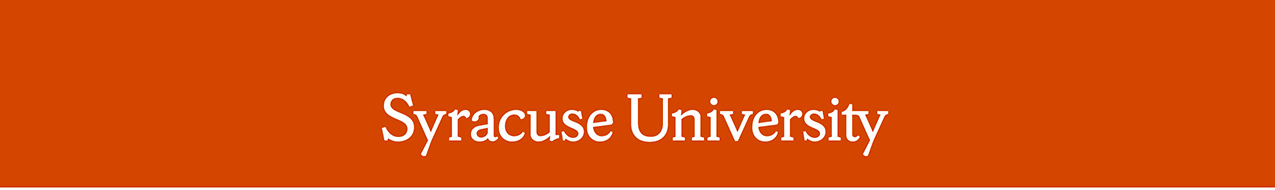 Remarks by Chancellor Kent SyverudDelivered on Wednesday, August 20, 2014 Location: Goldstein Auditorium Remarks: International Students WelcomeThe Chancellor was introduced by Director of Slutzker Center, Pat BurakThank you, Pat for that introduction. Thanks also to you and to the Slutzker Center staff for organizing this reception.And thank you to the staff of Schine Catering for their wonderful service. I would like to give special acknowledgement and thanks to Lillian and Craig Slutzker for their generous support for Syracuse and the students who come from around the world to study here. I am so glad you could be here with us this afternoon.It is great to have this opportunity to officially welcome our new international students to Syracuse University. This fall we are welcoming 546 new international undergraduate students and an estimated 925 international graduate students to campus. Across the University, including all of you, we now have students from 127 countries.Syracuse takes pride in being a global community of scholars. The diverse perspectives our international students bring to campus life both enhance cross-cultural understanding and enrich the educational experience for all our students. I recognize that for many of you, this will be the first time in an American classroom, and the first time far from home.  This year will undoubtedly include many late nights, many hours of study, and much writing and research. But I would like to encourage you to take whatever free time you have to explore the culture of your host country and of your classmates and peers, both American and classmates from around the world.Use and seek every opportunity you can to form friendships, because the bonds you form here will last a lifetime and will span the globe.I would also encourage you to learn more about the services offered through the Slutzker Center. The Center will be able to answer a lot of your questions and provide you with important resources and services during your transition and throughout your time here. Please take advantage of that important service.I look forward to meeting and chatting with as many of you as I can during your time here. Thank you for choosing to be a part of Syracuse, and best of luck to you all.# # # #